	MĚSTO ŽATEC	USNESENÍ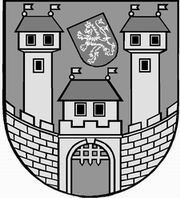 	z 	12	. jednání Rady města Žatce 	konané dne	27.06.2022Usnesení č. 	480 /22	-	515 /22	 480/22	Schválení programu	 481/22	Kontrola usnesení	 482/22	Rozpočtové opatření – daň z příjmu PO hrazená obcí	 483/22	Rozpočtové opatření – Ukrajina	 484/22	Rozpočtové opatření – Městské divadlo Žatec – NIV dotace	 485/22	Účelová neinvestiční dotace – fyzická osoba	 486/22	Přijetí věcného daru – Městská knihovna Žatec	 487/22	Smlouva o převodu cenných papírů	 488/22	Žádost o účelovou neinvestiční dotaci – výměna podlahových krytin – ZŠ a MŠ 	Dvořákova 24, Žatec	 489/22	Informace o investičních akcích odboru rozvoje města v realizaci v roce 2022	 490/22	Výjimka z pravidel pro zábor – realizace stavby „Páteřní cyklostezka Ohře trasa	Litoměřice – (Boč) – Perštejn úsek č. 2“	 491/22	Rozpočtové opatření – „Oprava zpevněných ploch v ul. Ostrov, Žatec“	 492/22	Zahájení výběrového řízení „Oprava povrchu vozovky v ul. Jaroslava 	Vrchlického, Žatec“	 493/22	Výběr zhotovitele stavby: „Modernizace kabin – fotbalové šatny Bezděkov – II.	vyhlášení“	 494/22	Podání žádosti o poskytnutí dotace z Programu 2022 pro poskytování dotací z 	rozpočtu Ústeckého kraje	 495/22	Zahájení zadávacího řízení – „Přestavba a rekonstrukce bytových jednotek v 	objektech č.p. 126 a 127 v Žatci“	 496/22	Dodatek č. 1 – „Instalace klimatizačního zařízení do velké zasedací místnosti 	radnice v Žatci“	 497/22	Rozpočtové opatření – PD „ZŠ nám. 28. října 1019, Žatec	 498/22	Darovací smlouva a rozpočtové opatření na zapojení do rozpočtu města	 499/22	Rozpočtové opatření – rozšíření herních prvků pro nejmenší na koupališti	 500/22	Rozpočtové opatření – automatický vysavač robot Hexagon MP3 chrono 510 	na koupaliště Žatec	 501/22	Příkazní smlouva (výběr a převod částky za nucený odtah)	 502/22	Řešení umístění pergoly pro seniory	 503/22	Nájem pozemků p. p. č. 3976/1, p. p. č. 3976/2, p. p. č. 3982/10 a p. p. č. 	3982/3 vše v k. ú. Žatec	 504/22	Smlouva o zřízení věcného břemene – stavba „LN-Žatec, Čeradická, č. parc. 	6006/5,6,7“	 505/22	Skončení nájmu bytu dohodou	 506/22	Uzavření nájemních smluv v DPS	 507/22	Uzavření nájemní smlouvy v DPS	 508/22	Bytové otázky	 509/22	Nájem části pozemku p. p. č. 720/2 v k. ú. Žatec	 510/22	Nájem části pozemku st. p. č. 1190/1 v k. ú. Žatec	 511/22	Žádost správce nemovitého majetku p. Vladimíra Martinovského, IČO 	10438891	 512/22	Dodatek č. 1 ke smlouvě na spolupráci v oblasti zajištění dopravní obslužnosti 	pro nákupní centrum	 513/22	Odměna ředitelům příspěvkových organizací – DPS a PS Žatec, Kamarád – 	LORM, za období listopad 2021 až duben 2022	 514/22	Nákup elektrické energie pro další období od roku 2023	 515/22	Zápis z jednání komise pro životní prostředí	 480/22	Schválení programuRada města Žatce projednala a schvaluje program jednání rady města.									 T:  27.06.2022	O:	p.	HAMOUSOVÁ	 481/22	Kontrola usneseníRada města Žatce projednala a bere na vědomí kontrolu usnesení z minulých jednání rady města.									 T:  27.06.2022	O:	p.	ŠMERÁKOVÁ	 482/22	Rozpočtové opatření – daň z příjmu PO hrazená obcíRada města Žatce projednala a předkládá Zastupitelstvu města Žatce ke schválení rozpočtové opatření ve výši 5.484.000,00 Kč na navýšení rozpočtu Daně z příjmů právnických osob hrazené obcí.Příjmy: 1122                          + 5.484.000,00 Kč (příjem daně)Výdaje: 741-6399-5362, org. 270     + 5.484.000,00 Kč (zaplacení daně).	T:	08.09.2022	O:	p.	SEDLÁKOVÁ	 483/22	Rozpočtové opatření – UkrajinaRada města Žatce projednala a schvaluje rozpočtové opatření ve výši 20.000,00 Kč, a to zapojení přijatých finančních prostředků na transparentní účet města – pomoc Ukrajině.Příjmy: 719-6221-2321             + 20.000,00 Kč (přijaté dary pro Ukrajinu)Výdaje: 719-6221-5194, org. 108   + 20.000,00 Kč (pomoc Ukrajině).	T:	30.06.2022	O:	p.	SEDLÁKOVÁ	 484/22	Rozpočtové opatření – Městské divadlo Žatec – NIV dotaceRada města Žatce projednala a schvaluje rozpočtové opatření ve výši 350.000,00 Kč, a to zapojení účelové neinvestiční dotace do rozpočtu města. Rozpočtové opatření bude platné ve chvíli přijetí finančních prostředků na účet města.ÚZ 00026 – účelová neinvestiční dotace Ústeckého kraje ve výši 350.000,00 Kč určená pro příspěvkovou organizaci Městské divadlo Žatec, Dvořákova č. p. 27, Žatec na realizaci akce „Žatecká Dočesná 2022“.	T:	30.07.2022	O:	p.	SEDLÁKOVÁ	 485/22	Účelová neinvestiční dotace – fyzická osobaRada města Žatce schvaluje poskytnutí účelové neinvestiční dotace fyzické osobě na vybavení dermatovenerologické ambulance v roce 2022 ve výši 50.000,00 Kč.Rada města Žatce schvaluje rozpočtové opatření:Výdaje: 741-6171-5901         - 50.000,00 Kč (rezervní fond)Výdaje: 741-3511-5212        + 50.000,00 Kč (účelová neinv. dotace).	T:	30.07.2022	O:	p.	SEDLÁKOVÁ	 486/22	Přijetí věcného daru – Městská knihovna ŽatecRada města Žatce projednala žádost ředitelky Městské knihovny Žatec, nám. Svobody 52 Mgr. Radky Filkové a dle § 27 odst. 7 písm. b) zákona č. 250/2000 Sb., o rozpočtových pravidlech územních rozpočtů, ve znění pozdějších předpisů, souhlasí s přijetím věcného daru knih od nakladatelů a institucí v celkové hodnotě 635,00 Kč.	T:	30.06.2022	O:	p.	SEDLÁKOVÁ	 487/22	Smlouva o převodu cenných papírůRada města Žatce v návaznosti na usnesení Zastupitelstva města Žatce č. 203/19 ze dne 28.11.2019 o prodeji akcii společnosti RRA schvaluje Smlouvu o převodu cenných papírů uzavřenou mezi městem Žatec a Ústeckým krajem.	T:	30.07.2022	O:	p.	SEDLÁKOVÁ	 488/22	Žádost o účelovou neinvestiční dotaci – výměna podlahových krytin – ZŠ a	MŠ Dvořákova 24, ŽatecRada města Žatce projednala žádost statutárního zástupce ředitele školy Mgr. Radky Vlčkové a schvaluje poskytnutí účelové neinvestiční dotace Základní škole a Mateřské škole Dvořákova 24, 438 01 Žatec na financování nákladů na opravu podlahy a výměnu lina ve výši 50.000,00 Kč.Dále Rada města Žatce schvaluje rozpočtové opatření ve výši 50.000,00 Kč, a to čerpání rezervního fondu na poskytnutí dotace:Výdaje: 741-6171-5901                 - 50.000,00 Kč (čerpání RF)Výdaje: 714-3114-5331-org. 5141      + 50.000,00 Kč (účelová neinvestiční dotace).	T:	30.07.2022	O:	p.	SEDLÁKOVÁ	 489/22	Informace o investičních akcích odboru rozvoje města v realizaci v roce 	2022Rada města Žatce bere na vědomí aktuální přehled investičních akcí odboru rozvoje města Žatce k 20.06.2022.									 T:  27.06.2022	O:	p.	MAZÁNKOVÁ	 490/22	Výjimka z pravidel pro zábor – realizace stavby „Páteřní cyklostezka Ohře 	trasa Litoměřice – (Boč) – Perštejn úsek č. 2“Rada města Žatce projednala a schvaluje udělení výjimky z Pravidel pro zábor – zvláštního užívání veřejného prostranství schválených usnesením Rady města Žatce č. 346/20 ze dne 25.05.2020 pro stavební a výkopové práce v rámci realizace stavby „Páteřní cyklostezka Ohře trasa Litoměřice – (Boč) – Perštejn úsek č. 2“ – osvobození od nájemného za zvláštní užívání veřejného prostranství.	T:	31.07.2022	O:	p.	MAZÁNKOVÁ	 491/22	Rozpočtové opatření – „Oprava zpevněných ploch v ul. Ostrov, Žatec“Rada města Žatce projednala a schvaluje rozpočtové opatření ve výši 60.000,00 Kč, a to uvolnění finančních prostředků z investičního fondu na financování akce „Oprava zpevněných ploch v ul. Ostrov, Žatec“ v tomto znění:Výdaje: 741-6171-6901              - 60.000,00 Kč (IF)Výdaje: 710-2212-6121 org. 664     + 60.000,00 Kč (ul. Ostrov).	T:	08.07.2022	O:	p.	SEDLÁKOVÁ	 492/22	Zahájení výběrového řízení „Oprava povrchu vozovky v ul. Jaroslava 	Vrchlického, Žatec“Rada města Žatce projednala a schvaluje zahájení výběrového řízení a výzvu k podání nabídek na zjednodušené podlimitní řízení na stavební práce, zadané v souladu se zněním zákona č. 134/2016 Sb., o zadávání veřejných zakázek na zhotovitele stavby „Oprava povrchu vozovky v ul. Jaroslava Vrchlického, Žatec“.Rada města Žatce schvaluje návrh SoD k předmětné veřejné zakázce.Rada města Žatce schvaluje členy hodnotící komise.	T:	01.07.2022	O:	p.	MAZÁNKOVÁ	 493/22	Výběr zhotovitele stavby: „Modernizace kabin – fotbalové šatny 	Bezděkov – II. vyhlášení“Rada města Žatce projednala a schvaluje zprávu o hodnocení nabídek ze dne 13.06.2022 na zhotovitele stavby „Modernizace kabin – fotbalové šatny Bezděkov – II. vyhlášení“ a v souladu se Směrnicí pro zadávání veřejných zakázek města Žatec rozhodla o výběru nabídky s nejnižší nabídkovou cenou uchazeče ERKA Žatec s.r.o., IČO: 27326764.Rada města Žatce schvaluje výsledek hodnocení a posouzení nabídek stanovené hodnotící komisí.Rada města Žatce ukládá starostce města Žatce podepsat smlouvu o dílo s vybraným uchazečem veřejné zakázky „Modernizace kabin – fotbalové šatny Bezděkov – II. vyhlášení“.	T:	05.07.2022	O:	p.	MAZÁNKOVÁ	 494/22	Podání žádosti o poskytnutí dotace z Programu 2022 pro poskytování 	dotací z rozpočtu Ústeckého krajeRada města Žatce schvaluje podání žádosti o dotaci na akci „Vybavení jednotek Sborů dobrovolných hasičů obcí osobními ochrannými prostředky a věcnými prostředky požární ochrany“ z Programu 2022 pro poskytování dotací z rozpočtu Ústeckého kraje.Rada města Žatce projednala a schvaluje zajištění předfinancování akce „Vybavení jednotek Sborů dobrovolných hasičů obcí osobními ochrannými prostředky a věcnými prostředky požární ochrany“ a zároveň zajištění financování projektu, tzn. zajištění spolufinancování obce minimálně ve výši 10 % celkových způsobilých výdajů akce a zajištění financování nezpůsobilých výdajů projektu.	T:	15.07.2022	O:	p.	MAZÁNKOVÁ	 495/22	Zahájení zadávacího řízení – „Přestavba a rekonstrukce bytových jednotek	 v objektech č.p. 126 a 127 v Žatci“Rada města Žatce projednala a schvaluje zadávací dokumentaci ve zjednodušeném podlimitním řízení dle § 53 zákona č. 134/2016 Sb., zákona o zadávání veřejných zakázek na zhotovitele investiční akce: „Přestavba a rekonstrukce bytových jednotek v objektech č.p. 126 a 127 v Žatci“ schválené usnesením Zastupitelstva města Žatce č. 194/21 ze dne 16.12.2021 v Investičním plánu města Žatce na rok 2022.Rada města Žatce dále schvaluje text závazného návrhu Smlouvy o dílo a schvaluje členy a náhradníky hodnotící komise, která zároveň plní funkci komise pro otevírání obálek.	T:	30.06.2022	O:	p.	MAZÁNKOVÁ	 496/22	Dodatek č. 1 – „Instalace klimatizačního zařízení do velké zasedací 	místnosti radnice v Žatci“Rada města Žatce projednala a schvaluje znění Dodatku č. 1 ke Smlouvě o dílo ze dne 25.04.2022 na akci: „Instalace klimatizačního zařízení do velké zasedací místnosti radnice v Žatci“ a zároveň ukládá starostce města podepsat tento Dodatek č. 1.	T:	30.06.2022	O:	p.	MAZÁNKOVÁ	 497/22	Rozpočtové opatření – PD „ZŠ nám. 28. října 1019, ŽatecRada města Žatce projednala a schvaluje rozpočtové opatření ve výši 300.000,00 Kč, a to čerpání finančních prostředků z investičního fondu na financování projektové dokumentace pro stavební povolení, inženýrskou činnost včetně rozpočtu a výkazu výměr pro akci: „ZŠ nám. 28. října 1019, Žatec – Rekonstrukce střechy a klempířských prvků, oprava fasády, repase oken a rekonstrukce veškerých zpevněných ploch venkovních schodišť a oplocení školy“.Výdaje: 741-6171-6901                - 300.000,00 Kč (IF) Výdaje: 741-3113-6121 org. 5510     + 300.000,00 Kč (PD – Rekonstrukce exter. ZŠ 3).	T:	04.07.2022	O:	p.	SEDLÁKOVÁ	 498/22	Darovací smlouva a rozpočtové opatření na zapojení do rozpočtu městaRada města Žatce projednala a schvaluje uzavření Darovací smlouvy mezi Městem Žatec, náměstí Svobody 1, 438 01 Žatec, IČO 00265781 a Ústeckým krajem, Velká Hradební 3118/48, 400 02 Ústí nad Labem, IČO 70892156, v předloženém znění.Dále Rada města Žatce schvaluje rozpočtové opatření ve výši 35.000,00 Kč na zapojení finančního daru do rozpočtu města takto:Příjmy: 739-3722-2321                 + 35.000,00 Kč (přijetí finančního daru)Výdaje: 739-3722-5169, org. 5225      + 35.000,00 Kč (sběrná síť odpadů v Žatci – provoz).	T:	30.07.2022	O:	p.	DONÍNOVÁ, SEDLÁKOVÁ	 499/22	Rozpočtové opatření – rozšíření herních prvků pro nejmenší na koupalištiRada města Žatce projednala a schvaluje rozpočtové opatření ve výši 55.000,00 Kč, a to přesun v rámci schváleného rozpočtu kap. 739 – dětská hřiště – pořízení a osazení herních prvků na koupaliště Žatec – investiční výdaje.Výdaje: 739-3412-5171       - 55.000,00 Kč (dětská hřiště – opravy)Výdaje	: 739-3412-6122      + 55.000,00 Kč (herní prvky – investice).	T:	30.06.2022	O:	p.	SEDLÁKOVÁ	 500/22	Rozpočtové opatření – automatický vysavač robot Hexagon MP3 chrono 	510 na koupaliště ŽatecRada města Žatce projednala a schvaluje rozpočtové opatření ve výši 241.000,00 Kč, a to přesun v rámci schváleného rozpočtu kap. 739 – Místní hospodářství – opravy na nákup vysavače.Výdaje: 739-3639-5171               - 241.000,00 Kč (MH – opravy)Výdaje	: 739-3639-6122 org. 783     + 241 000,00 Kč (nákup vysavače – investice).	T:	30.06.2022	O:	p.	SEDLÁKOVÁ	 501/22	Příkazní smlouva (výběr a převod částky za nucený odtah)Rada města Žatce projednala a schvaluje uzavření Příkazní smlouvy mezi Městem Žatec, IČ: 00265781 a příspěvkovou organizací Technické služby města Žatec, IČ: 00500593, v předloženém znění.									 T:  30.06.2022	O:	p.	DONÍNOVÁ	 502/22	Řešení umístění pergoly pro senioryRada města Žatce projednala a schvaluje umístění pergoly pro seniory za bytový dům s pečovatelskou službou v ul. U Hřiště, na p. p. č. 6678/17 v k. ú. Žatec, na travnatou plochu za vchod s č. p. 2512.	T:	15.07.2022	O:	p.	DONÍNOVÁ	 503/22	Nájem pozemků p. p. č. 3976/1, p. p. č. 3976/2, p. p. č. 3982/10 a p. p. č. 	3982/3 vše v k. ú. ŽatecRada města Žatce schvaluje nájem pozemků trvalý travní porost p. p. č. 3976/1 o výměře 53 m2, p. p. č. 3976/2 o výměře 42 m2, pozemky zahrada p. p. č. 3982/10 o výměře 34 m2 a p. p. č. 3982/3 o výměře 228 m2 vše v k. ú. Žatec fyzické osobě za účelem přístupové cesty, na dobu neurčitou za nájemné ve výši 10,00 Kč/m2/rok.	T:	15.07.2022	O:	p.	DONÍNOVÁ	 504/22	Smlouva o zřízení věcného břemene – stavba „LN-Žatec, Čeradická, č. 	parc. 6006/5,6,7“Rada města Žatce projednala a schvaluje zřízení věcného břemene pro společnost ČEZ Distribuce, a.s. na stavbu „LN-Žatec, Čeradická, č. parc. 6006/5,6,7“ na pozemku města: p. p. č. 6008/5 v k. ú. Žatec, jejímž obsahem je zařízení distribuční soustavy, právo ochranného pásma a právo oprávněné strany vyplývající ze zákona č. 458/2000 Sb., energetický zákon, ve znění pozdějších předpisů.	T:	27.07.2022	O:	p.	DONÍNOVÁ	 505/22	Skončení nájmu bytu dohodouRada města Žatce schvaluje skončení nájmu bytu č. 16 v domě č. p. 2513 ul. U Hřiště v Žatci dohodou k 30.06.2022, nájemce fyzická osoba.									 T:  30.06.2022	O:	p.	DONÍNOVÁ	 506/22	Uzavření nájemních smluv v DPSRada města Žatce schvaluje nájem bytu č. 1 o velikosti 0+1 v domě č. p. 2512 ul. U Hřiště v Žatci fyzické osobě na dobu určitou do 30.06.2025 s podmínkou zaplacení jednorázového příspěvku na sociální účely ve výši 15.000,00 Kč.Rada města Žatce schvaluje nájem bytu č. 206 o velikosti 1+1 v domě č. p. 2820 ul. Písečná v Žatci fyzické osobě na dobu určitou do 30.06.2025 s podmínkou zaplacení jednorázového příspěvku na sociální účely ve výši 25.000,00 Kč.	T:	15.07.2022	O:	p.	DONÍNOVÁ	 507/22	Uzavření nájemní smlouvy v DPSRada města Žatce schvaluje nájem bytu č. 1010 o velikosti 1+1 v domě č. p. 2820 ul. Písečná v Žatci fyzickým osobám na dobu určitou do 30.06.2025, s podmínkou ukončení nájmu bytu č. 8 v č. p. 1604 ul. Příkrá v Žatci dohodou nejpozději k 31.07.2022.	T:	31.07.2022	O:	p.	DONÍNOVÁ	 508/22	Bytové otázkyRada města Žatce projednala doporučení bytové komise č. 6/22 a schvaluje nájem na dobu určitou do 30.06.2023, a to:bytu č. 7 v č. p. 1603 ul. Příkrá v Žatci o velikosti 1+1, nájemce fyzická osoba,bytu č. 9 v č. p. 1603 ul. Příkrá v Žatci o velikosti 1+1, nájemce fyzická osoba,bytu č. 12 v č. p. 1603 ul. Příkrá v Žatci o velikosti 1+1, nájemce fyzické osoby,bytu č. 3 v č. p. 1604 ul. Příkrá v Žatci o velikosti 1+1, nájemce fyzická osoba,bytu č. 7 v č. p. 1604 ul. Příkrá v Žatci o velikosti 1+1, nájemce fyzická osoba,bytu č. 10 v č. p. 1604 ul. Příkrá v Žatci o velikosti 1+1, nájemce fyzické osoby,bytu č. 12 v č. p. 1604 ul. Příkrá v Žatci o velikosti 1+1, nájemce fyzická osoba,bytu č. 14 v č. p. 1604 ul. Příkrá v Žatci o velikosti 1+1, nájemce fyzická osoba,bytu č. 15 v č. p. 1604 ul. Příkrá v Žatci o velikosti 1+1, nájemce fyzická osoba,  za stávající nájemné navýšené o 10 %.Rada města Žatce projednala doporučení bytové komise č. 7/22 a schvaluje nájem na dobu určitou do 30.06.2023, a to:bytu č. 2 v č. p. 8 třída Obránců míru v Žatci o velikosti 1+2, nájemce fyzická osoba,bytu č. 4 v č. p. 8 třída Obránců míru v Žatci o velikosti 1+3, nájemce fyzické osoby,bytu č. 1 v č. p. 28 Libočany o velikosti 1+1, nájemce Centrum služeb pro zdravotně postižené Žatec, z. s.,bytu č. 7 v č. p. 49 ul. Branka v Žatci o velikosti 1+4, nájemce fyzická osoba,bytu č. 2 v č. p. 149 náměstí Svobody v Žatci o velikosti 0+2, nájemce fyzická osoba,bytu č. 150/2 v č. p. 150, 151 náměstí Svobody v Žatci o velikosti 0+3, nájemce fyzická osoba,bytu č. 151/2 v č. p. 150, 151 náměstí Svobody v Žatci o velikosti 1+3, nájemce fyzické osoby,bytu č. 4 v č. p. 331 Smetanovo náměstí v Žatci o velikosti 0+3, nájemce fyzická osoba,bytu č. 4 v č. p. 1139 ul. Studentská v Žatci o velikosti 0+2, nájemce Fond ohrožených dětí, o.s.,bytu č. 6 v č. p. 1139 ul. Studentská v Žatci o velikosti 0+2, nájemce fyzická osoba,za stávající měsíční nájemné navýšené o 10 %.Rada města Žatce projednala doporučení bytové komise č. 8/22 a schvaluje nájem na dobu určitou do 30.06.2023, a to:bytu č. 2815/1 v č. p. 2815, 2816 ul. Písečná v Žatci o velikosti 1+3, nájemce fyzická osoba,bytu č. 2815/4 v č. p. 2815, 2816 ul. Písečná v Žatci o velikosti 1+3, nájemce fyzická osoba,bytu č. 2815/11 v č. p. 2815, 2816 ul. Písečná v Žatci o velikosti 1+3, nájemce fyzické osoby,bytu č. 2816/17 v č. p. 2815, 2816 ul. Písečná v Žatci o velikosti 1+3, nájemce fyzická osoba,bytu č. 2826/19 v č. p. 2825, 2826 ul. Písečná v Žatci o velikosti 1+3, nájemce fyzická osoba,bytu č. 2832/2 v č. p. 2832, 2833, 2834 ul. Dr. Václava Kůrky v Žatci o velikosti 1+0, nájemce fyzická osoba,bytu č. 1 o ploše 92 m2 v domě č. p. 1043 ul. Chomutovská v Žatci, nájemce fyzická osoba,za stávající měsíční nájemné navýšené o 10 %.Rada města Žatce projednala doporučení bytové komise č. 9/22 a schvaluje nájem na dobu určitou do 30.06.2023, a to:bytu č. 2835/3 v č. p. 2835, 2836, 2837 ul. Dr. Václava Kůrky v Žatci o velikosti 1+3, nájemce fyzická osoba,bytu č. 2835/11 v č. p. 2835, 2836, 2837 ul. Dr. Václava Kůrky v Žatci o velikosti 1+2, nájemce fyzická osoba,bytu č. 2836/2 v č. p. 2835, 2836, 2837 ul. Dr. Václava Kůrky v Žatci o velikosti 1+2, nájemce Nemocnice Žatec, o.p.s.,bytu č. 2836/8 v č. p. 2835, 2836, 2837 ul. Dr. Václava Kůrky v Žatci o velikosti 1+2, nájemce fyzická osoba,bytu č. 2836/11 v č. p. 2835, 2836, 2837 ul. Dr. Václava Kůrky v Žatci o velikosti 1+2, nájemce org. Kamarád-LORM,bytu č. 2836/17 v č. p. 2835, 2836, 2837 ul. Dr. Václava Kůrky v Žatci o velikosti 1+2, nájemce fyzické osoby,bytu č. 2836/22 v č. p. 2835, 2836, 2837 ul. Dr. Václava Kůrky v Žatci o velikosti 1+3, nájemce Nemocnice Žatec, o.p.s.,bytu č. 2837/4 v č. p. 2835, 2836, 2837 ul. Dr. Václava Kůrky v Žatci o velikosti 1+3, nájemce fyzická osoba,za stávající měsíční nájemné navýšené o 10 %.Rada města Žatce projednala doporučení bytové komise č. 10/22 a neschvaluje uzavření nové nájemní smlouvy na byt č. 14 v č. p. 1603 ul. Příkrá v Žatci o velikosti 1+1, nájemce fyzická osoba z důvodu opakovaného poškozování bytu č. 12 v č. p. 1604 ul. Příkrá v Žatci a schvaluje vyzvat nájemce bytu k vyklizení a vrácení bytu v termínu do 31.07.2022.Rada města Žatce projednala a schvaluje zvýšení nájemného v bytech:č. 1, 2, 3, 5, 6, 8, 10, 11, 13, 15, 16 v č. p. 1603 ul. Příkrá v Žatci,č. 1, 2, 4, 6, 8, 9, 11, 13 v č. p. 1604 ul. Příkrá v Žatci,č. 1, 2, 4 v č. p. 30 ul. Dvořákova v Žatci,č. 1, 2, 3, 4, 5, 6 v č. p. 49 ul. Branka v Žatci,č. 1, 2, 3 v č. p. 126 Hošťálkovo náměstí v Žatci,č. 1, 2 v č. p. 127 náměstí 5. května v Žatci,č. 1 v č. p. 8 tř. Obránců míru v Žatci,č. 1, 3 v č. p. 149 nám. Svobody v Žatci,č. 1, 3 v č. p. 150 nám. Svobody v Žatci,č. 1, 3 v č. p. 151 nám. Svobody v Žatci,č. 1, 2, 3 v č. p. 331 Smetanovo náměstí v Žatci,č. 1, 2, 3, 5, 7 v č. p. 1139 Studentská v Žatci,č. 2835/5, č. 2835/19, č. 2836/14, č. 2836/20, č. 2837/2, č. 2837/3, č. 2837/12, č. 2837/14, 
č. 2837/15, č. 2837/17, č. 2837/23 v č. p. 2835, 2836, 2837 ul. Dr. Kůrky v Žatci, a to v souladu s § 2249 zákona č. 89/2012 Sb., občanský zákoník o 10 %.Rada města Žatce projednala doporučení bytové komise č. 12/22 a schvaluje uzavření podnájemní smlouvy na byt č. 2836/22 v č. p. 2835, 2836, 2837 ul. Dr. Václava Kůrky v Žatci o velikosti 1+3, nájemce Nemocnice Žatec, o.p.s., podnájemce fyzické osoby na dobu určitou do 30.06.2023,dále uzavření podnájemní smlouvy na byt č. 2836/2 v č. p. 2835, 2836, 2837 ul. Dr. Václava Kůrky v Žatci o velikosti 1+2, nájemce Nemocnice Žatec, o.p.s., podnájemce fyzické osoby na dobu určitou do 30.06.2023,dále uzavření podnájemní smlouvy na byt č. 1604/5 v č. p. 1604 ul. Příkrá v Žatci o velikosti 1+1, nájemce Nemocnice Žatec, o.p.s., podnájemce fyzická osoba, na dobu určitou do 30.06.2023.Rada města Žatce projednala doporučení bytové komise č. 13/22 a schvaluje uzavření podnájemní smlouvy na byt č. 1 o velikosti 1+3 o ploše 115,01 m2 v č. p. 2000 ul. Petra Bezruče v Žatci pro pracovníka organizace Základní škola Žatec, Petra Bezruče 2000, okres Louny – školníka na dobu určitou od 01.07.2022 do 30.06.2023 s možností prodloužení, nejdéle však po dobu výkonu zaměstnání školníka.Rada města Žatce projednala doporučení bytové komise č. 14/22 a bere na vědomí přechod nájmu bytu č. 6 v domě č. p. 1604 ul. Příkrá v Žatci po zemřelém nájemci bytu fyzické osobě, a to v souladu s § 2279 a § 2280 zákona č. 89/2012 Sb., občanský zákoník, na potomka zemřelého nájemce, a to fyzickou osobu.Rada města Žatce projednala doporučení bytové komise č. 15/22 a neschvaluje změnu uživatele bytu č. 1 o velikosti 1+3 v č. p. 49 Branka v Žatci z nájemce fyzickou osobu na dceru fyzickou osobu.									 T:  30.09.2022	O:	p.	DONÍNOVÁ	 509/22	Nájem části pozemku p. p. č. 720/2 v k. ú. ŽatecRada města Žatce schvaluje nájem části pozemku ostatní plochy p. p. č. 720/2, neplodná půda, o výměře cca 200 m2 v k. ú. Žatec společnosti ZEROSTAV inženýring, a.s., IČO 28673042 za účelem dočasného uskladnění zeminy z výkopových prací, na dobu určitou od 27.06.2022 do 31.10.2022 za celkové nájemné 25.400,00 Kč.	T:	30.06.2022	O:	p.	DONÍNOVÁ	 510/22	Nájem části pozemku st. p. č. 1190/1 v k. ú. ŽatecRada města Žatce schvaluje nájem části pozemku zastavěná plocha a nádvoří st. p. č. 1190/1 ovýměře cca 18 m2 v k. ú. Žatec, včetně vagonu umístěného na pozemku, fyzické osobě za účelem uskladnění movitých věcí, na dobu neurčitou za měsíční nájemné 630,00 Kč.	T:	30.06.2022	O:	p.	DONÍNOVÁ	 511/22	Žádost správce nemovitého majetku p. Vladimíra Martinovského, IČO 	10438891Rada města Žatce projednala žádost správce nemovitého majetku pana Vladimíra Martinovského, IČO 10438891 a schvaluje navýšení odměny za správu nemovitého majetku o částku odpovídající míře inflace za rok 2021 ve výši 3,8 % od 01.01.2022.	T:	30.06.2022	O:	p.	DONÍNOVÁ	 512/22	Dodatek č. 1 ke smlouvě na spolupráci v oblasti zajištění dopravní 	obslužnosti pro nákupní centrumRada Města Žatec projednala a schvaluje Dodatek č. 1 ke smlouvě ze dne 20.11.2013 na spolupráci v oblasti zajištění dopravní obslužnosti pro nákupní centrum STOP.SHOP.SHOPPING CENTER ŽATEC se společností STOP. SHOP. CZ s. r. o., se sídlem Na příkopě 854/14, Nové Město, 110 00 Praha 1, IČ: 276 76 901.	T:	30.06.2022	O:	p.	DOBRUSKÝ	 513/22	Odměna ředitelům příspěvkových organizací – DPS a PS Žatec, Kamarád –	 LORM, za období listopad 2021 až duben 2022Rada města Žatce projednala a souhlasí s vyplacením odměny řediteli příspěvkové organizace Domov pro seniory a Pečovatelská služba v Žatci, Mgr. Petru Antonimu, a ředitelce příspěvkové organizace Kamarád-LORM, Ing. Andree Rábové, za období listopad 2021 až duben 2022, v navržené výši.	T:	31.07.2022	O:	p.	SULÍKOVÁ	 514/22	Nákup elektrické energie pro další období od roku 2023Rada města Žatce projednala a schvaluje nákup elektrické energie pro další období od roku 2023 prostřednictvím burzovního dohodce – společnost FIN-servis, a.s. IČ 26439573 na Českomoravské komoditní burze Kladno a ukládá starostce města podepsat Dodatek č. 2 Smlouvy o zprostředkování burzovních komoditních obchodů s výše uvedenou společností.	T:	30.06.2022	O:	p.	SCHELLOVÁ	 515/22	Zápis z jednání komise pro životní prostředíRada města Žatce projednala a bere na vědomí zápis z 2. jednání komise pro životní prostředí ze dne 24.06.2022.									 T:  27.06.2022	O:	p.	ŠPIČKA	 Starostka	Místostarosta	 Mgr. Zdeňka Hamousová v. r.	Jaroslav Špička v. r.Za správnost vyhotovení: Pavlína KloučkováUpravená verze dokumentu z důvodu dodržení přiměřenosti rozsahu zveřejňovaných osobních údajů podle zákona č. 110/2019 Sb., o zpracování osobních údajů.hlasůHamousováLaiblŠpičkaAntoniFrýbaPintrŠtrosspro5/omluven////omluvenproti-zdržel se-hlasůHamousováLaiblŠpičkaAntoniFrýbaPintrŠtrosspro5/omluven////omluvenproti-zdržel se-hlasůHamousováLaiblŠpičkaAntoniFrýbaPintrŠtrosspro5/omluven////omluvenproti-zdržel se-hlasůHamousováLaiblŠpičkaAntoniFrýbaPintrŠtrosspro5/omluven////omluvenproti-zdržel se-hlasůHamousováLaiblŠpičkaAntoniFrýbaPintrŠtrosspro5/omluven////omluvenproti-zdržel se-hlasůHamousováLaiblŠpičkaAntoniFrýbaPintrŠtrosspro5/omluven////omluvenproti-zdržel se-hlasůHamousováLaiblŠpičkaAntoniFrýbaPintrŠtrosspro5/omluven////omluvenproti-zdržel se-hlasůHamousováLaiblŠpičkaAntoniFrýbaPintrŠtrosspro5/omluven////omluvenproti-zdržel se-hlasůHamousováLaiblŠpičkaAntoniFrýbaPintrŠtrosspro5/omluven////omluvenproti-zdržel se-hlasůHamousováLaiblŠpičkaAntoniFrýbaPintrŠtrosspro5/omluven////omluvenproti-zdržel se-hlasůHamousováLaiblŠpičkaAntoniFrýbaPintrŠtrosspro4/omluven///omluvenproti-zdržel se1/hlasůHamousováLaiblŠpičkaAntoniFrýbaPintrŠtrosspro5/omluven////omluvenproti-zdržel se-hlasůHamousováLaiblŠpičkaAntoniFrýbaPintrŠtrosspro5/omluven////omluvenproti-zdržel se-hlasůHamousováLaiblŠpičkaAntoniFrýbaPintrŠtrosspro5/omluven////omluvenproti-zdržel se-hlasůHamousováLaiblŠpičkaAntoniFrýbaPintrŠtrosspro5/omluven////omluvenproti-zdržel se-hlasůHamousováLaiblŠpičkaAntoniFrýbaPintrŠtrosspro5/omluven////omluvenproti-zdržel se-hlasůHamousováLaiblŠpičkaAntoniFrýbaPintrŠtrosspro5/omluven////omluvenproti-zdržel se-hlasůHamousováLaiblŠpičkaAntoniFrýbaPintrŠtrosspro5/omluven////omluvenproti-zdržel se-hlasůHamousováLaiblŠpičkaAntoniFrýbaPintrŠtrosspro5/omluven////omluvenproti-zdržel se-hlasůHamousováLaiblŠpičkaAntoniFrýbaPintrŠtrosspro5/omluven////omluvenproti-zdržel se-hlasůHamousováLaiblŠpičkaAntoniFrýbaPintrŠtrosspro5/omluven////omluvenproti-zdržel se-hlasůHamousováLaiblŠpičkaAntoniFrýbaPintrŠtrosspro5/omluven////omluvenproti-zdržel se-hlasůHamousováLaiblŠpičkaAntoniFrýbaPintrŠtrosspro5/omluven////omluvenproti-zdržel se-hlasůHamousováLaiblŠpičkaAntoniFrýbaPintrŠtrosspro5/omluven////omluvenproti-zdržel se-hlasůHamousováLaiblŠpičkaAntoniFrýbaPintrŠtrosspro5/omluven////omluvenproti-zdržel se-hlasůHamousováLaiblŠpičkaAntoniFrýbaPintrŠtrosspro5/omluven////omluvenproti-zdržel se-HlasůHamousováLaiblŠpičkaAntoniFrýbaPintrŠtrosspro5/omluven////omluvenproti-zdržel se-hlasůHamousováLaiblŠpičkaAntoniFrýbaPintrŠtrosspro5/omluven////omluvenproti-zdržel se-hlasůHamousováLaiblŠpičkaAntoniFrýbaPintrŠtrosspro5/omluven////omluvenproti-zdržel se-hlasůHamousováLaiblŠpičkaAntoniFrýbaPintrŠtrosspro5/omluven////omluvenproti-zdržel se-hlasůHamousováLaiblŠpičkaAntoniFrýbaPintrŠtrosspro5/omluven////omluvenproti-zdržel se-hlasůHamousováLaiblŠpičkaAntoniFrýbaPintrŠtrosspro5/omluven////omluvenproti-zdržel se-hlasůHamousováLaiblŠpičkaAntoniFrýbaPintrŠtrosspro5/omluven////omluvenproti-zdržel se-hlasůHamousováLaiblŠpičkaAntoniFrýbaPintrŠtrosspro4/omluven///omluvenproti-zdržel se1/hlasůHamousováLaiblŠpičkaAntoniFrýbaPintrŠtrosspro4/omluven///omluvenproti-zdržel se1/hlasůHamousováLaiblŠpičkaAntoniFrýbaPintrŠtrosspro5/omluven////omluvenproti-zdržel se-